ІНФОРМАЦІЯ ПРО НЕОБХІДНІ ТЕХНІЧНІ, ЯКІСНІ ТА КІЛЬКІСНІ ХАРАКТЕРИСТИКИ ДО ПРЕДМЕТА ЗАКУПІВЛІ«Стелажі архівні, код ДК 021:2015-39130000-2 Офісні меблі»ТЕХНІЧНІ ВИМОГИ:Стелажі металеві архівніМатеріал: метал.Висота конструкції: 2400 мм.Довжина секції: 1000 мм.Глибина: 400 мм.Максимальне навантаження на полицю: 100 кг для запобігання прогинів та деформацій.Кількість полиць: 6 шт.Полиці повинні бути пофарбовані в світло-сірий колір способом порошкового фарбування з обов’язковою антикорозійною обробкою.Полиці повинні мати свердлення для гвинтового з’єднання зі стійками.Стелаж повинен комплектуватися кріпленням для з’єднання стелажів між собою в ряд.Стелажі повинні бути розбірні, каркас стелажу повинен закручуватись на болтах.Якість товару повинна відповідати встановленим нормативним актам діючого законодавства.Весь товар повинен бути новим, не бувшим у використанні або відновленим. Рік виготовлення товару - 2023-2024 рр.Гарантійний строк: не менше 12 місяців.Термін постачання стелажів архівних – до 01 травня 2024 рокуОрієнтовний вигляд стелажу: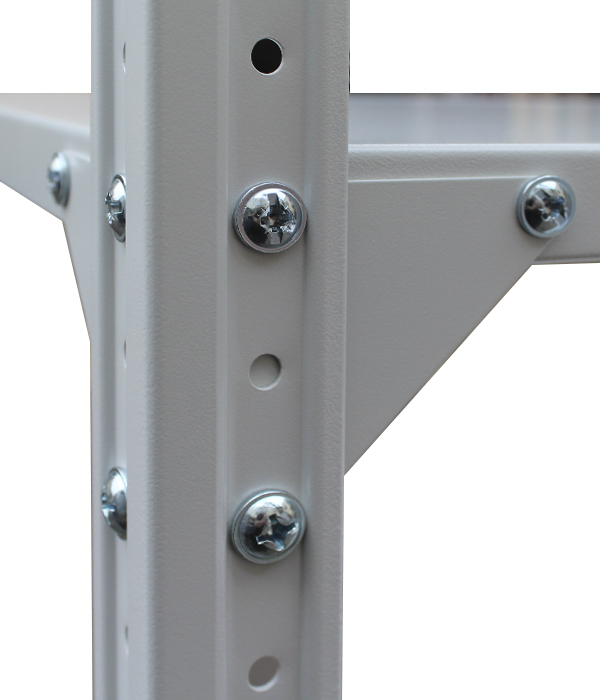 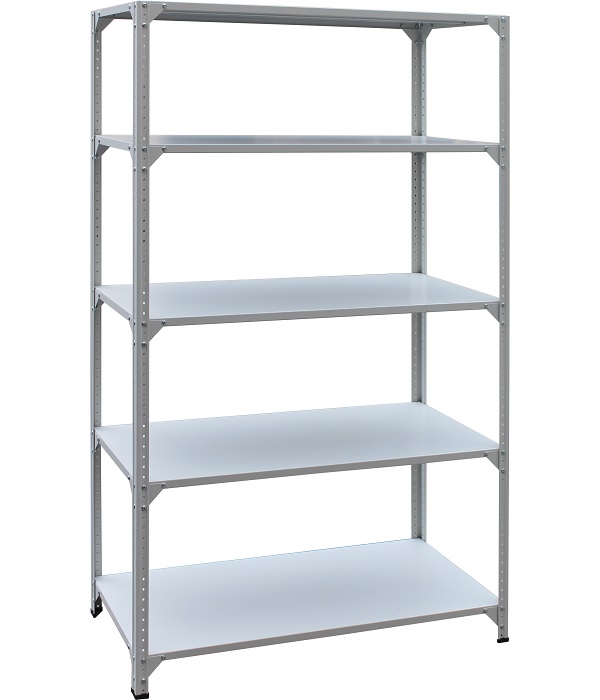 Загальна очікувана вартість закупівлі – 215 000,00 грн№ лотаНайменування лотуКількість1.Стелажі металеві архівні50